Name: ___________________________________________________    Test Date: ______________________________Unit 2: Fraction Operations and RatiosStudy Guide ANSWERSSkillsPractice1.  Find the greatest common factor (GCF) and the least common multiple (LCM).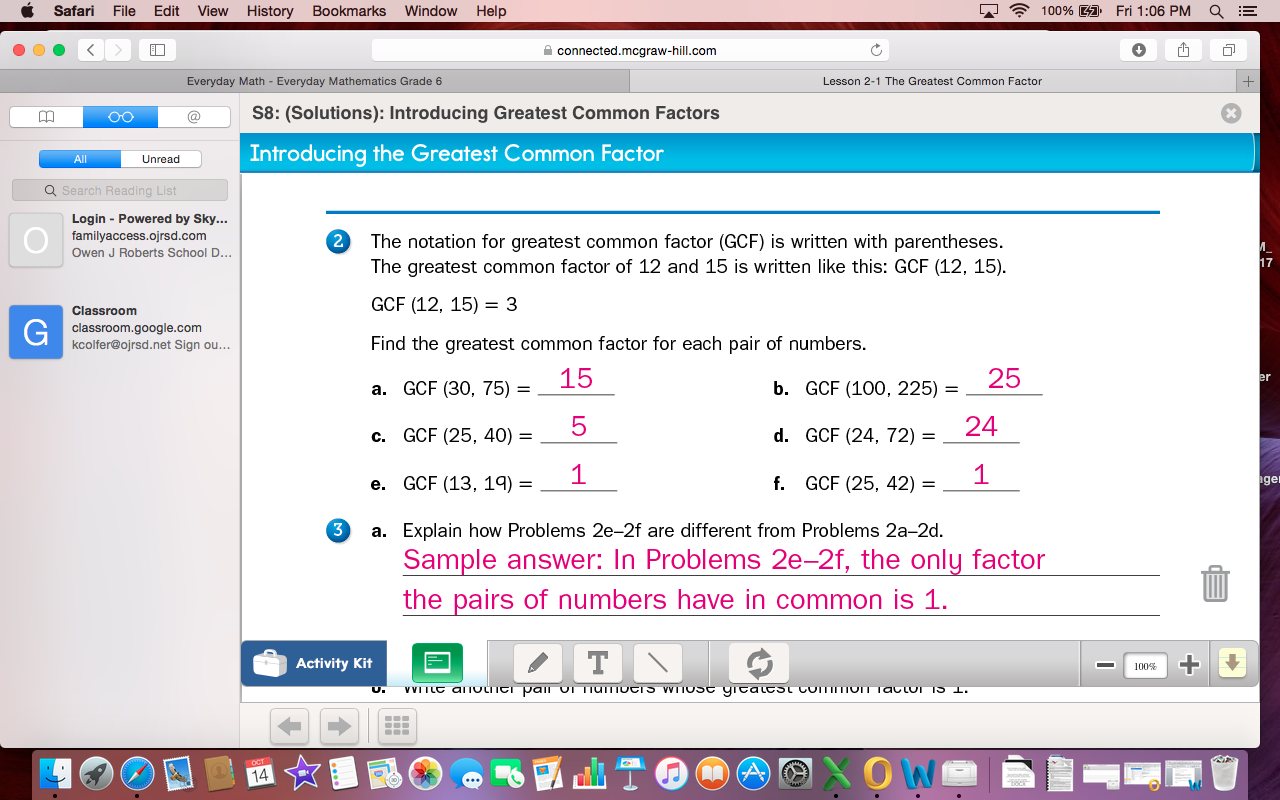 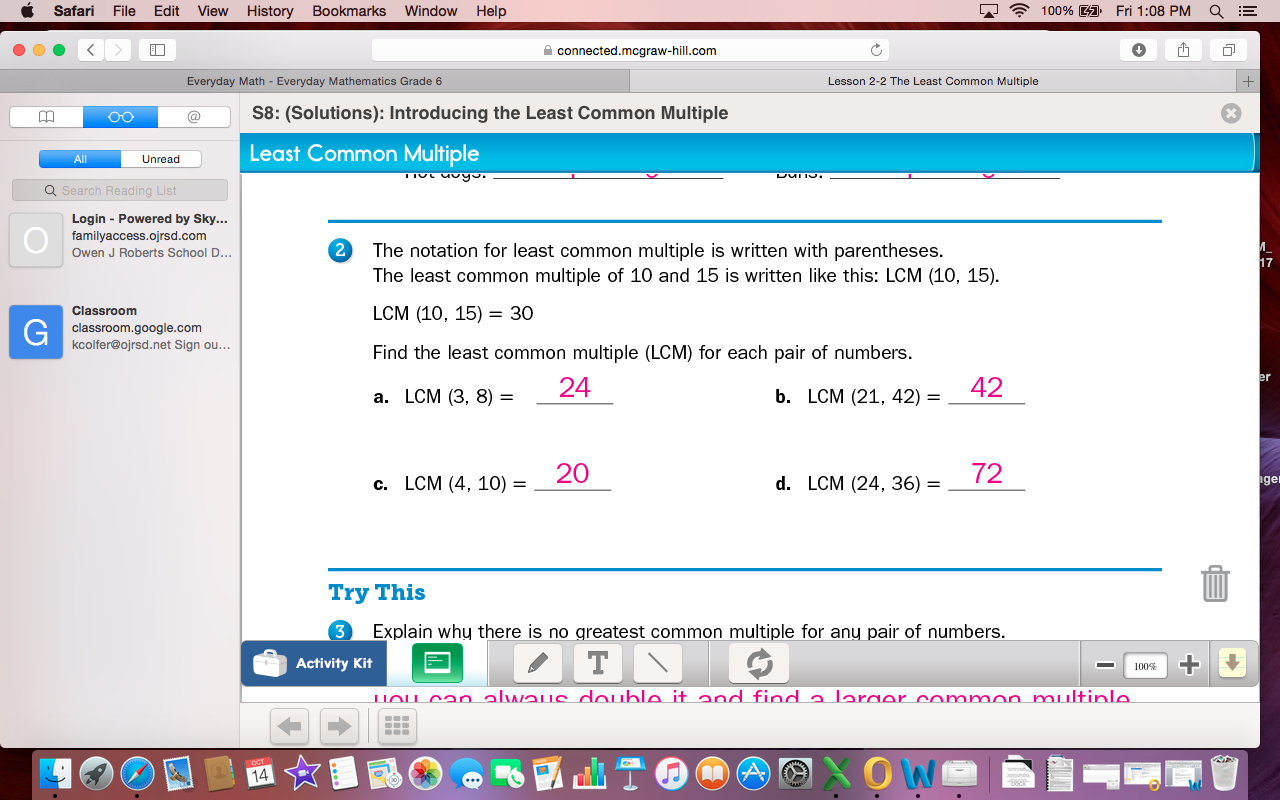 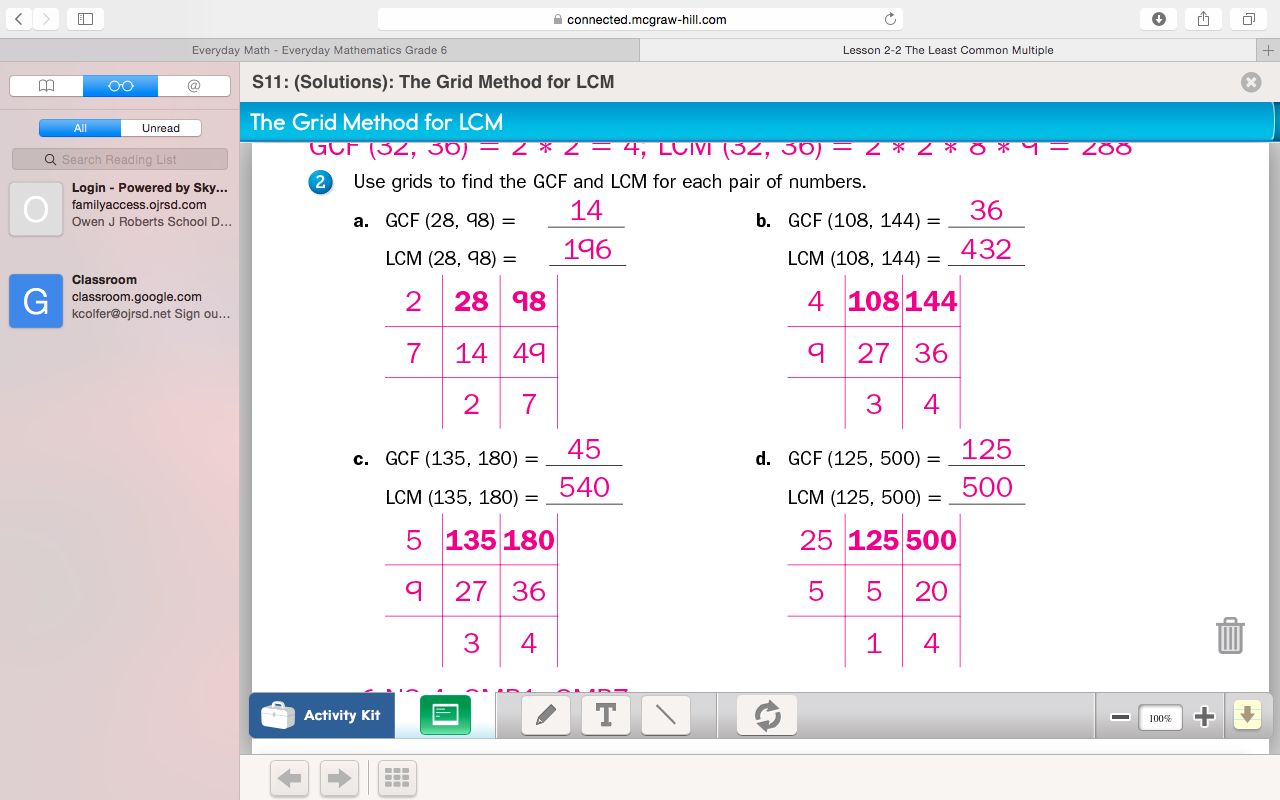 2.  Multiply and divide fractions, including mixed numbers.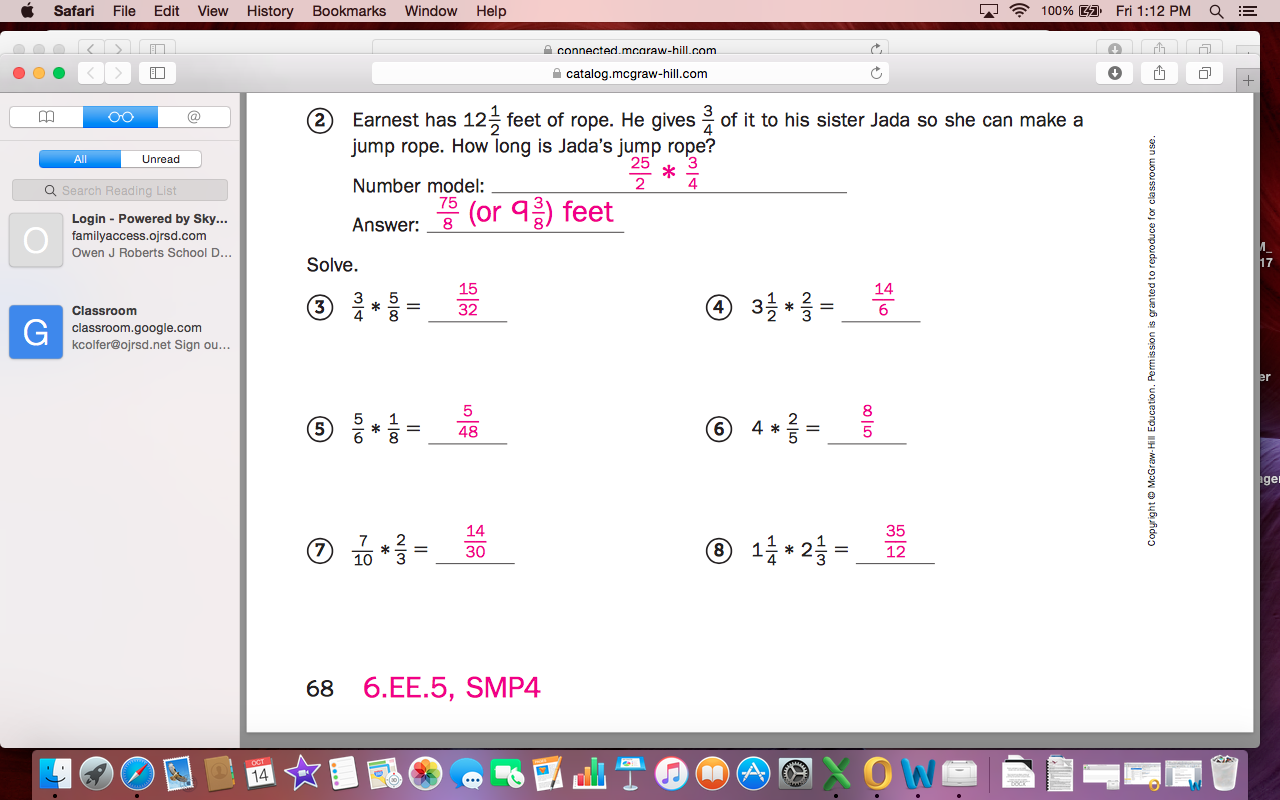 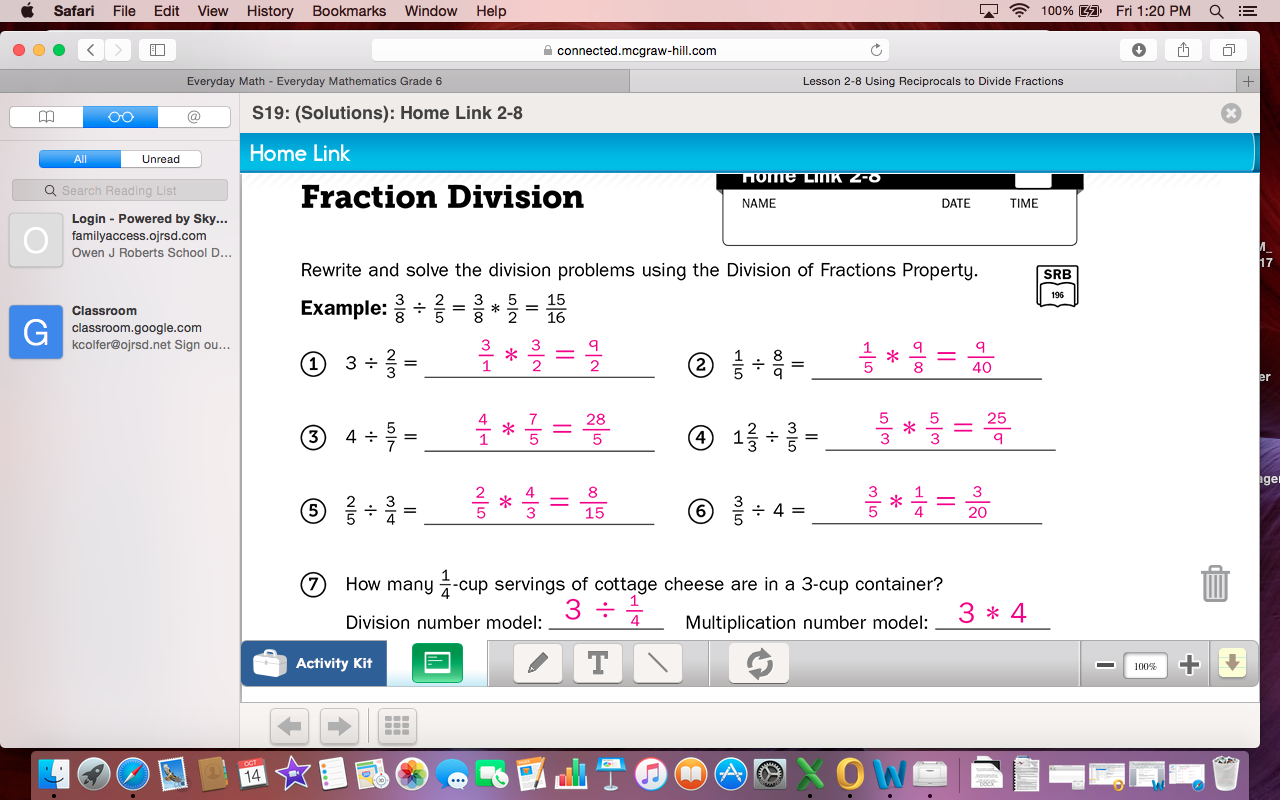 3.  Solve ratio/rate problems using models and diagrams.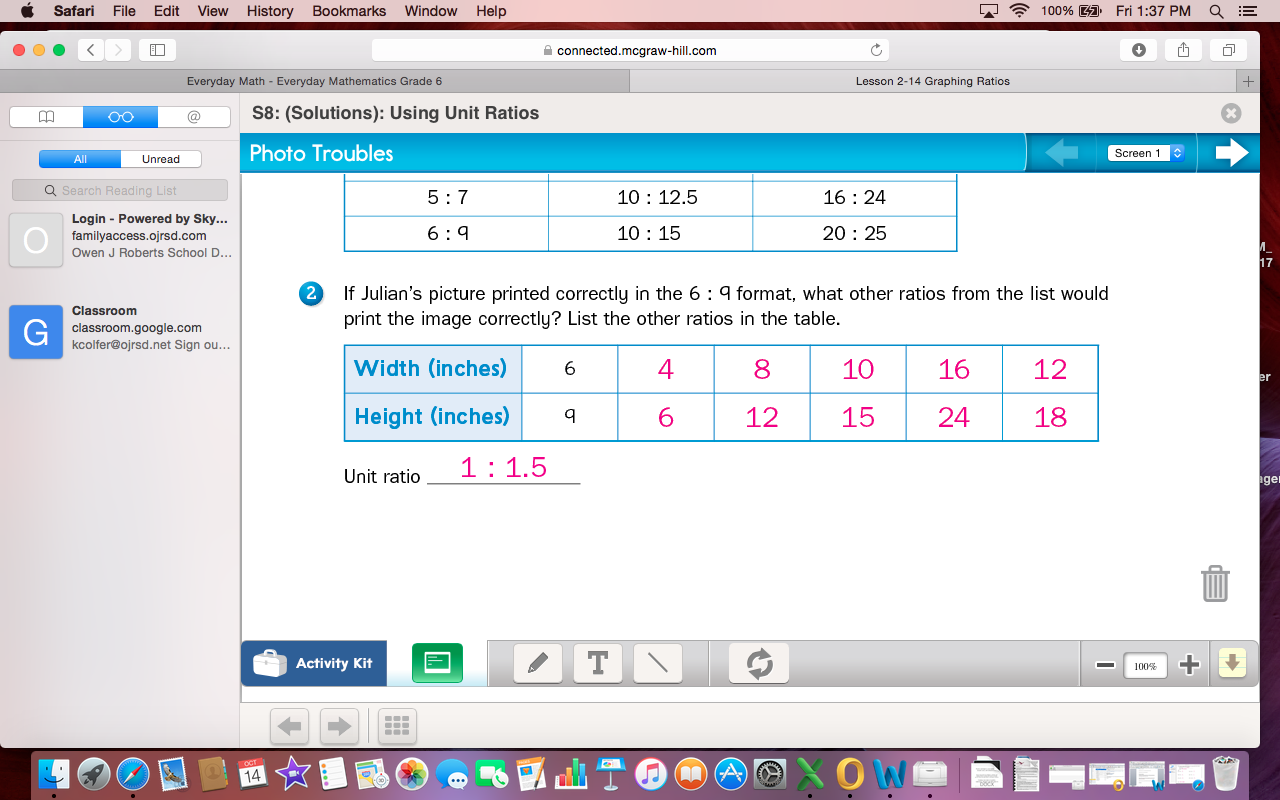 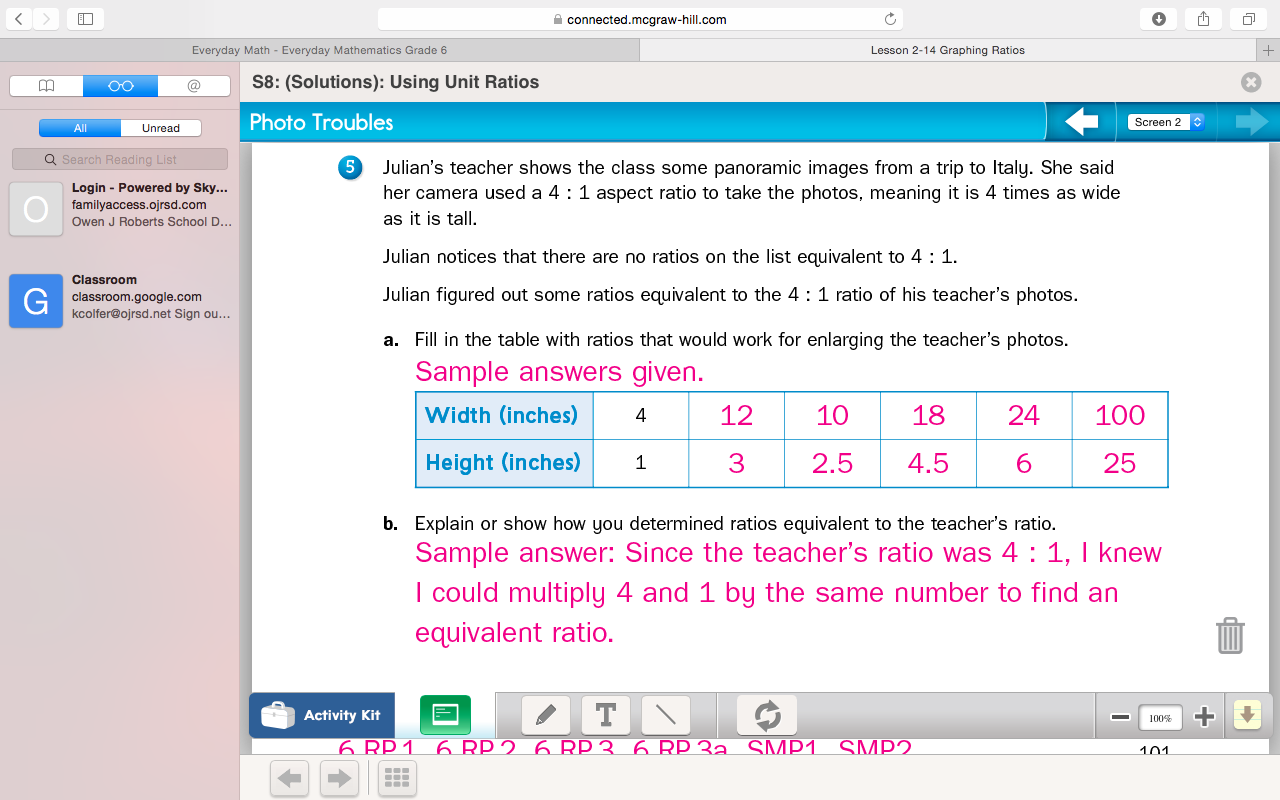 4. Find equivalent ratios and complete ratio/rate tables.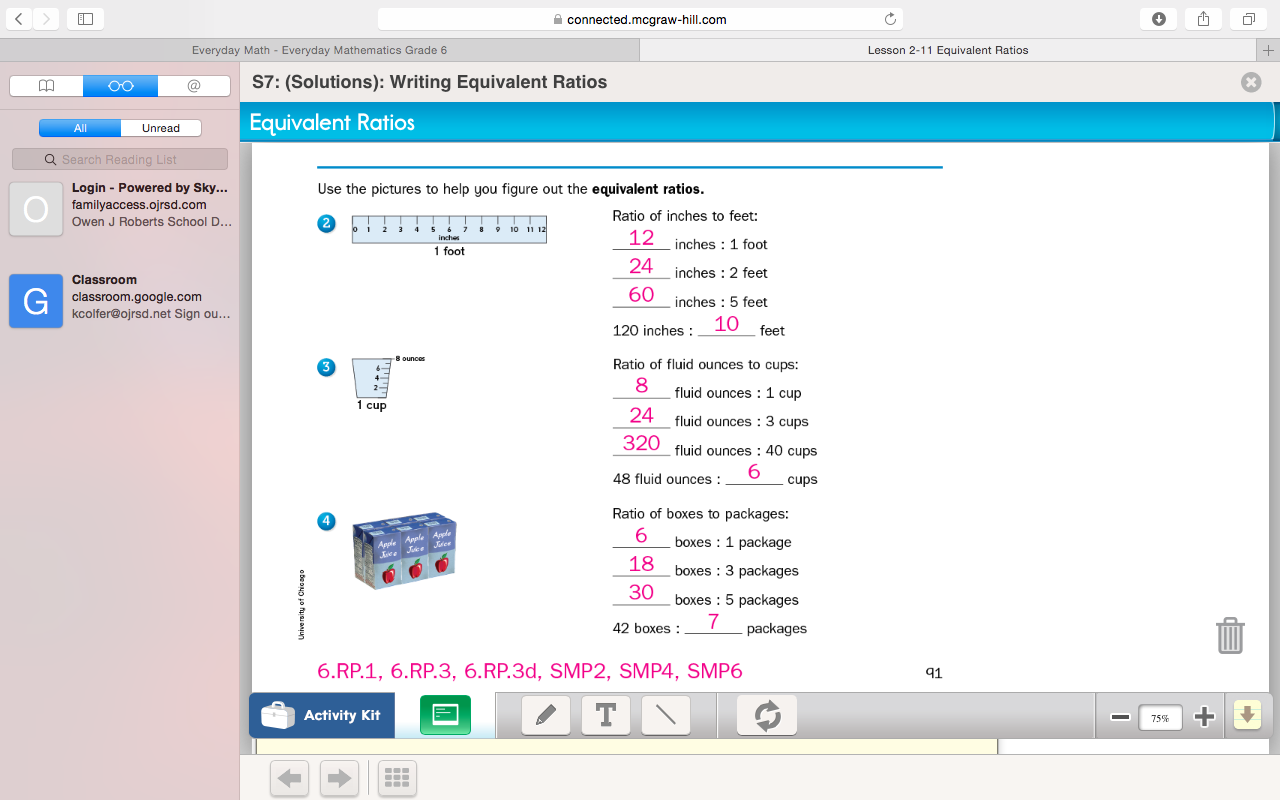 5.  Compare ratios/rates.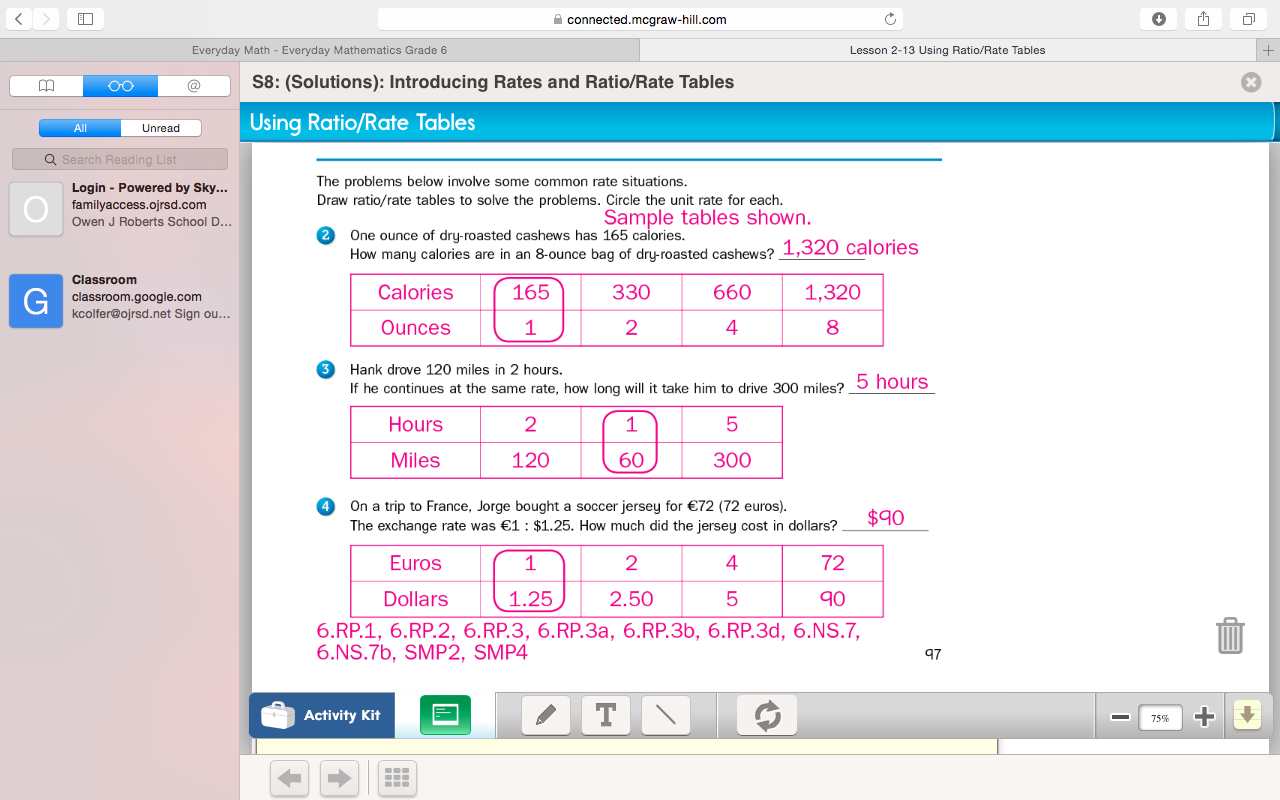 6.  Solve problems involving ratios/rates.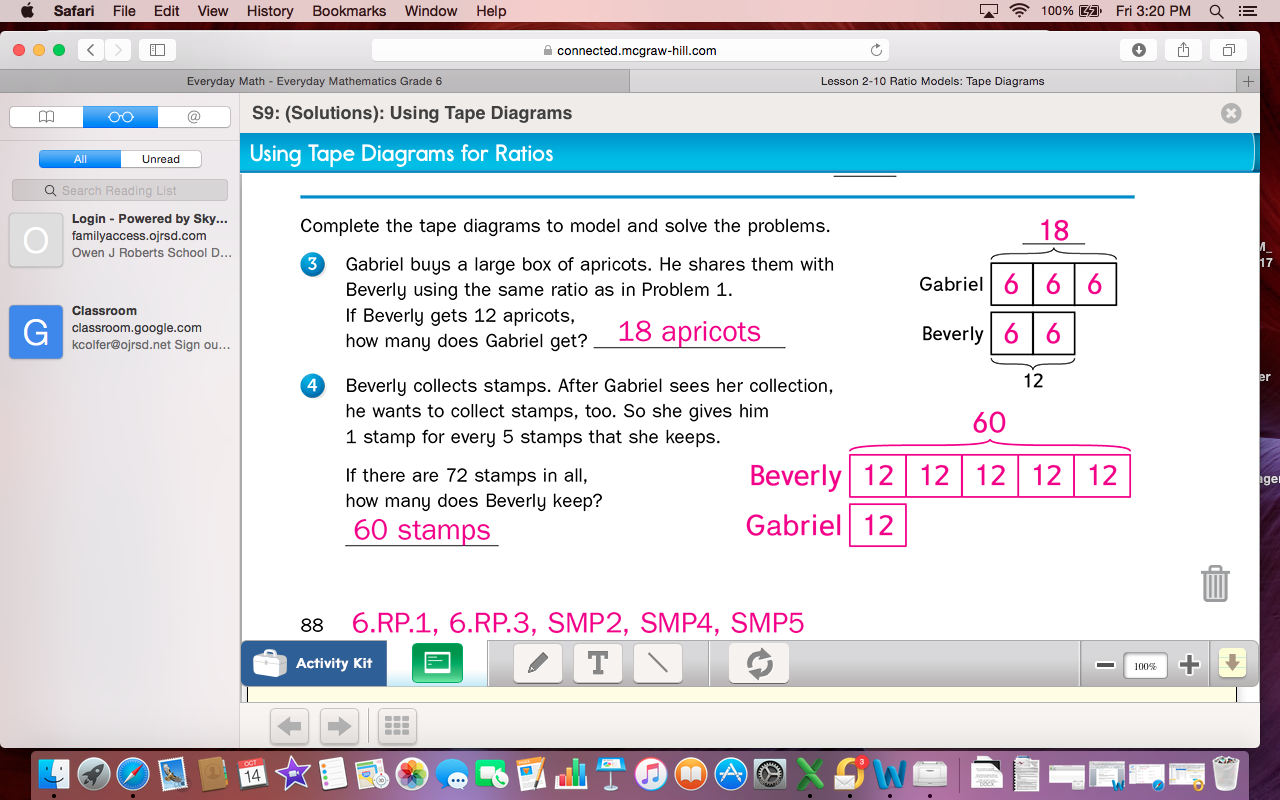 7.  Graph equivalent ratios.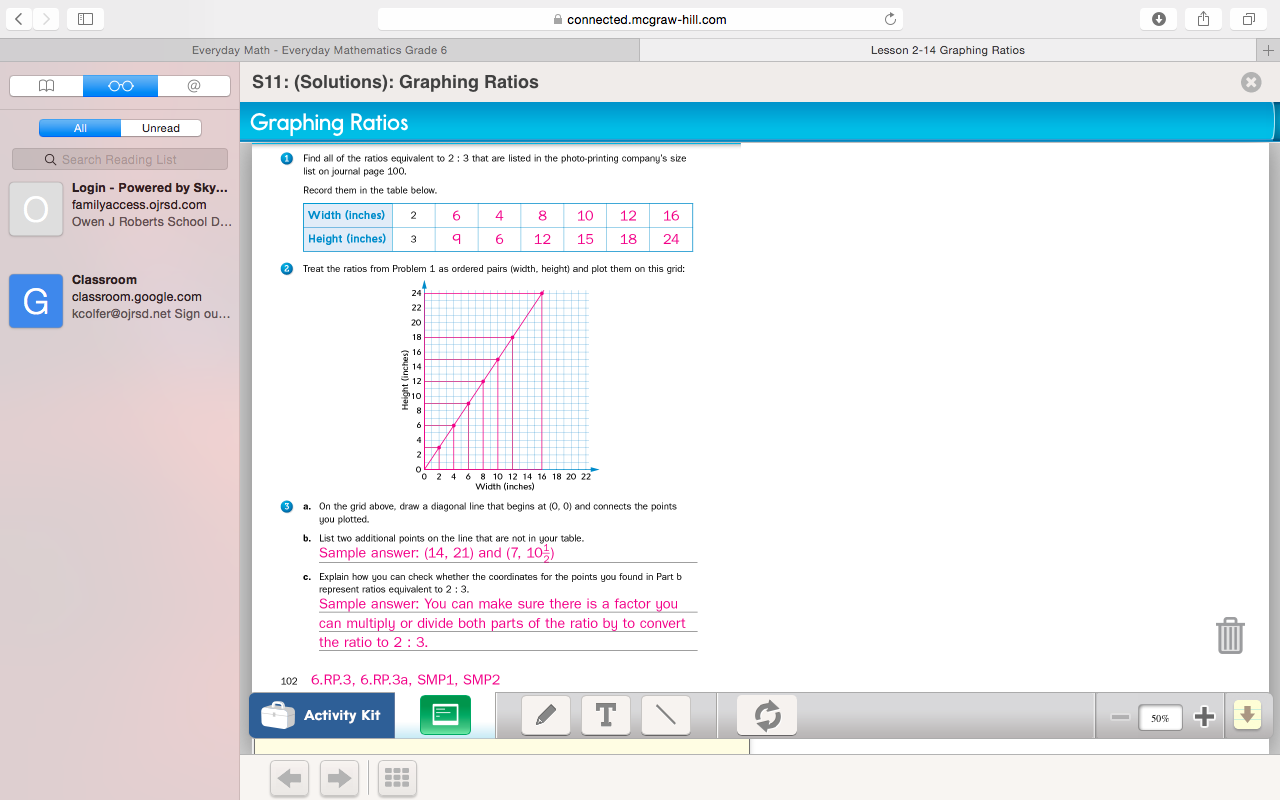 